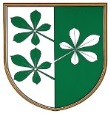 OBČINA KIDRIČEVOOBČINSKA UPRAVA Kopališka ul. 142325 KidričevoŠtev. 410-36/2017Datum, 20.3.2017RAZPISNA  DOKUMENTACIJAZa sofinanciranje programov humanitarnih, invalidskih in zdravstvenih organizacij in društev v letu 2017VSEBINA  RAZPISNE  DOKUMENTACIJE:1. Besedilo javnega razpisa1. Merila za vrednotenje programov3. obrazec 1 – Prijavni obrazce4. obrazec 25. obrazec 36. obrazec 47. obrazce finančne konstrukcije za vsak program posebej8. obrazec 59. obrazec 610. izjava prijavitelja11. vzorec pogodbe12. poročilo o izvedbi programa 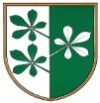 OBČINA KIDRIČEVOKopališka ul. 142325 KidričevoNa podlagi Pravilnika o postopkih za izvrševanje proračuna Republike Slovenije (Uradni list RS, št. 50/07, 114/07 – ZIPRS0809, 61/08, 99/09 – ZIPRS1011 in 3/13), objavljamoJAVNI  RAZPISZA SOFINANCIRANJE  LETNIH  PROGRAMOV HUMANITARNIH, INVALIDSKIH IN ZDRAVSTVENIH ORGANIZACIJ IN DRUŠTVEVZA LETO 2017PREDMET RAZPISA:Predmet razpisa je sofinanciranje letnih programov humanitarnih, invalidskih in zdravstvenih organizacij in društev v višini 9.000 EUR.Predmet sofinanciranja po tem razpisu niso programi, ki se že sofinancirajo iz drugih proračunskih postavk Občine Kidričevo. Na podlagi tega razpisa lahko kandidirajo prostovoljne in neprofitne organizacije in društva, in sicer:-	humanitarna, invalidska in zdravstvena društva in organizacije,  -		društva in druge organizacije, ki so na podlagi zakonskih predpisov registrirane za opravljanje humanitarnih, invalidskih in zdravstvenih dejavnosti. POGOJI  SOFINANCIRANJAPravico do sofinanciranja na podlagi tega razpisa imajo: -	humanitarne, invalidske in zdravstvene organizacije in društva, ki imajo sedež v občini Kidričevo ali so organizirane za več občin in imajo sedež izven občine Kidričevo, katerih progami in/ali projekti se izvajajo na območju Občine Kidričevo in so vanje vključeni prebivalci s stalnim prebivališčem v Občini Kidričevo;- 	imajo materialne, kadrovske in organizacijske pogoje za uresničitev programov;-	dejavnost opravljajo kot prostovoljno in neprofitno dejavnost;-	imajo urejeno evidenco o članstvu in plačano članarino; -	posredujejo izjavo, da v organih upravljanja ne sodelujejo svetniki in njihovi ožji družinski člani.Prednost pri sofinanciranju programov imajo društva. Izvajalci, ki na območju občine Kidričevo ne bodo izvajali nobenega programa, niso upravičeni do sofinanciranja v letu 2017. Izvajalci humanitarnih, invalidskih in zdravstvenih organizacij in društev, ki zgornje pogoje izpolnjujejo, vendar se na ta razpis ne prijavijo, v letu 2017 ne bodo upravičeni do sredstev iz proračuna Občine Kidričevo.MERILA IN KRITERIJIPri dodelitvi sredstev se upoštevajo naslednja merila in kriteriji:število članov s stalnim prebivališčem v Občini Kidričevo;program dela – vrsta in zahtevnost (finančna in organizacijska) načrtovanih aktivnosti;pomen in dostopnost programa (dostopnost za širšo javnost, preseganje zgolj društvenega interesa in prispevek k vzgojni dejavnosti, splošna korist za občane, popestritev dejavnosti občini);društvo ima lastni prostor v Občini Kidričevo;ima sedež v Občini Kidričevo;izdaja glasila ali biltena. 3.   ROK IN NAČIN PRIJAVEKandidati na razpisu svojo prijavo podajo na izpolnjenih obrazcih razpisne dokumentacije in z vsemi potrebnimi prilogami. Razpisno dokumentacijo kandidati prejmejo na spletni strani: www.kidricevo.si v času od 20.3.2017 do poteka roka za prijavo na javni razpis. Prijave, ki ne bodo podane na obrazcih razpisne dokumentacije ali, ki bodo prispele po razpisnem roku, ali jih vlagatelj ne bo dopolnil v predpisanem roku za dopolnitev, bodo s sklepom zavržene. Prijavo lahko prijavitelji pošljejo s priporočeno pošto ali oddajo osebno na naslov:OBČINA KIDRIČEVOKopališka ul. 142325 KidričevoPrijava mora biti podana v zapečateni kuverti. Na sprednji strani kuverte mora biti razviden pripis »RAZPIS – humanitarne dejavnosti 2017 – ne odpiraj« in naslov kandidata ki kandidira na razpisu.Prijave morajo biti predložene v sprejemni pisarni Občine Kidričevo najkasneje do 14.4. 2017 do 13. ure.Odpiranje vlog bo opravil odbor za družbene dejavnosti 20.4.2017. Odpirale se bodo samo v roku posredovane vloge v pravilno izpolnjenem in označenem ovitku, in sicer po vrstnem redu, po katerem so bile prejete. Na podlagi prispelih prijav bo odbor za družbene dejavnosti opravil izbor programov, ki se bodo v letu 2017 sofinancirali. Na podlagi poročila odbora za družbene dejavnosti bo občinska uprava Občine Kidričevo izdala sklep o sofinanciranju oziroma sklep o zavrnitvi sofinanciranja. Zoper sklep občinske uprave bo možna pritožba v roku osem (8) dni, o kateri bo odločil župan. Zoper sklepa župana ni možna pritožba, možen pa je upravni spor pred pristojnim sodiščem v roku 30 dni od prejema sklepa župana.Sprožen upravni spor ne zadrži sklepanje pogodb z izbranimi izvajalci.  INFORMIRANJE KANDIDATOV Vse dodatne informacije lahko kandidati pridobijo v rednem delovnem času na naslednjem naslovu:OBČINA KIDRIČEVO, pri gospe Zdenki Frank tel. 02/799-06-13 ali 041 746 956.ROK O OBVEŠČANJU O IZIDU JAVNEGA RAZPISAIzvajalci bodo o izidu javnega razpisa obveščeni najpozneje v roku dveh mesecev od datuma odpiranja vlog. Štev. 410-36/2017Dne   10.3.2017	Anton Leskovar,	župan Občine Kidričevo MERILA ZA VREDNOTENJE PROGRAMOVMerila so v obliki točkovnega sistema. Vrednost točke se izračuna na podlagi razpoložljivih proračunskih sredstev  in skupnega števila točk ovrednotenih programovPri izboru in ovrednotenju za sofinanciranje programov, se upoštevajo naslednja merila in kriteriji:PRIJAVNI OBRAZECOSNOVNI PODATKI PRIJAVITELJANaziv in naslov prijavitelja:_____________________________________________________________________________________________________________________________________                                    Matična številka ____________________________________________________________Davčna številka _____________________________________________________________Št. TRR ___________________________________________________________________TRR odprt pri banki __________________________________________________________Telefon ___________________________________________________________________Elektronska pošta ___________________________________________________________Odgovorna oseba – zakoniti zastopnik prijavitelja:Ime in priimek ______________________________________________________________Funkcija __________________________________________________________________Telefonska št. ______________________________________________________________Elektronska pošta ___________________________________________________________Kontaktni podatki:(v primeru, da je odgovorna oseba-zakoniti zastopnik tudi kontaktna oseba, lahko pustite to prazno)Ime in priimek ________________________________________________________Telefonska številka ____________________________________________________Elektronski naslov _____________________________________________________Kraj in datum: ________________							Podpis odgovorne osebe:ŠTEVILO  ČLANOV *obvezno priložite seznamDRUŠTVO  IMA  SEDEŽ  V OBČINI  KIDRIČEVO(ustrezno obkroži)  DA					NEDRUŠTVO  IMA  LASTNI   PROSTOR   V   OBČINI   KIDRIČEVO(ustrezno obkroži)DA  					NEDRUŠTVO  IZDAJA   GLASILO   ALI   BILTEN(ustrezno obkroži) ** obvezno priložiti DA					NEPROGRAM DELA ZA LETO 2017V spodnji preglednici navedite ločeno posamezne programe in prireditve, ki jih izvajate v letu 2017:Tekmovanja, srečanja, sodelovanja z drugimi društvi, humanitarne akcije, skrb za starejše in bolne, izobraževanja*, strokovne ekskurzije…										V EUR*Za programe izobraževanja navedite:FINANČNA KONSTRUKCIJA (za vsek program posebej)1. NAČRTOVANI STROŠKI za program ____________________________2. NAČRTOVANI PRIHODKI za program ____________________________POMEN IN DOSTOPNOST PROGRAMA V primerih, ko je program dostopen širši javnosti ter presega zgolj društveni interes in prispeva k vzgojni dejavnosti, splošni koristi za občane, …., navedite utemeljitev:FINANCIRANJEDatum	:				žig:			podpis odgovorne osebe:_________________						______________________________________________________________________________________(podatki o izvajalcu)I Z J A V AOdgovorna oseba izvajalca programa v imenu zgoraj navedenega izvajalca izjavljam, da so zagotovljeni materialni, kadrovski in organizacijski pogoji za izvršitev programov, ki jih prijavljamo na razpis za financiranje programov humanitarnih, invalidskih in zdravstvenih organizacij in društev v  občini Kidričevo za leto 2017.Nadalje izjavljam, daizvajamo dejavnost na neprofitni osnovi imamo urejeno evidenco o članstvu v organih upravljanja ne sodelujejo svetniki in njihovi družinski članida za isti program ne kandidiramo na kateremkoli drugem razpisu v Občini Kidričevo ali donatorskih sredstvih iz občinskega proračunaS to izjavo s polno odgovornostjo potrjujem, da vsi podatki, ki jih navajamo v tem razpisu ustrezajo dejanskemu stanju in bomo na pisno zahtevo izvajalca razpisa o njih dostavili dokazila. Smo nosilci vseh, v razpisu prijavljenih programov. S temi programi kandidiramo na razpisu le enkrat.Datum;						Žig			Podpis odgovorne osebe_______________						              ____________________Obvezne priloge te izjave so:Evidenca o članstvu Občina Kidričevo, Kopališka ul. 14, 2325 Kidričevo, matična št.: 5883709, davčna št.: 93796471, ki jo zastopa župan  (v nadaljevanju občina)in _______________________________________, matična št.: __________, davčna št.: ________________, ki jo zastopa predsednik ___________________(v nadaljevanju izvajalec)sklenetaP O G O D B Oo sofinanciranju programov humanitarnih, invalidskih in zdravstvenih organizacij in društev v letu _________1. členPogodbeni stranki uvodoma ugotavljata:da je občina objavila javni razpis za sofinanciranje letnih programov humanitarnih, invalidskih in zdravstvenih organizacij in društev v letu 2017,da so z Odlokom o proračunu Občine Kidričevo za leto 2017 (Uradno glasilo slovenskih občin, 61/16) zagotovljena sredstva za sofinanciranje programov humanitarnih, invalidskih in zdravstvenih organizacij in društev (postavka 0840),da je odbor  za družbene dejavnosti, na svoji _____ redni seji dne _________, sprejela sklep št. 410-36/2017, da se izvajalcu dodelijo sredstva v višini _____________ EUR za sofinanciranje programov: Navedejo se programi _______________________Izvajalec mora vse prireditve in predavanja za širšo javnost vpisat na portal http://www.mojaobcina.si/kidricevo/ vsaj 5 dni pred pričetkom. Prav tako je potrebno po izvedeni prireditvi in predavanj za širšo javnost objaviti kratek prispevek oziroma članek. V kolikor izvajalec tega ne stori, se šteje, da prireditev ali predavanje za širšo javnost ni bilo izvedeno. 2. členSredstva se izvajalcu nakažejo na TRR št.: SI56 __________________, in sicer sredstva za dejavnost 30 dan od podpisa pogodbe, preostala sredstva pa 30 dan od prejema poročila o izvedbi posameznega programa. Izvajalec je dolžan predložiti poročilo z dokazili o izvajanju programa v roku 30 dni od izvedbe posameznega programa, oziroma najpozneje do 1.12.2017, sicer se šteje, da program ni bil izveden. 3. členIzvajalec je dolžan prejeta sredstva zakonito, namensko, učinkovito in gospodarno porabiti v letu 2017. Prav tako mora izvajalec v roku, najkasneje do 30.3.2018, posredovati občini zaključni račun.V primeru nenamenske porabe oziroma neupravičenega izplačila sredstev, ki bi temeljilo na neresničnih podatkih, se izvajalec zavezuje vrniti občini prejeta sredstva z zakonskimi zamudnimi obrestmi od dneva prejema sredstev dalje. 4. členIzvajalec se zavezuje, da bo vodil vso predpisano in ustrezno dokumentacijo in omogočil vpogled vanjo.5. členNadzor nad izvajanjem pogodbenih obveznosti spremljata Občinska uprava Občine Kidričevo in nadzorni odbor Občine Kidričevo, ki lahko kadarkoli preverjata namensko porabo sredstev.6. členSestavni del te pogodbe je javni razpis št. 410-36/2017  z dne 10.3.2017 in vloga izvajalca z dne _____________.7. členZa izvajanje pogodbe s strani občine je zadolžena svetovalka za družbene dejavnosti in gospodarstvo  , s strani izvajalca pa predsednik _____________________.   8. členMorebitna nesoglasja, izhajajoč iz te pogodbe, bosta pogodbeni stranki reševali sporazumno. V kolikor jih sporazumno ne bosta mogli rešiti, je za njihovo reševanje pristojno stvarno pristojno sodišče na Ptuju.9. členTa pogodba začne veljati z dnem podpisa obeh pogodbenih strank.Ta pogodba je sestavljena v treh (3) enakih izvodih, od katerih prejme občina dva (2) izvoda, izvajalec pa en (1) izvod.   Številka: ____________					Številka: ________________Datum:  ___________					Datum:   ________________Občina Kidričevo 	IzvajalecPOROČILO O IZVEDBI PROGRAMA (za vsak program posebej)PREDLAGATELJIme predlagatelja: ________________________________________________Naslov: _________________________________________________________Telefon: _________________________________________________________Elektronski naslov: ______________________________________________PODATKI O PROGRAMUNaziv programa: ________________________________________________Kraj izvedbe programa: _______________________________Datum izvedbe programa: _____________________________Populacija in število vključenih udeležencev: ____________________________________________________________________________________________Vsebinsko poročilo ____________________________________________________________________________________________________________________________________________________________________________________________________________________________________________________________________________________________________________________________________________________________________________________________________________________________________________________________________________________________________________________________________________________________________________________________________________________________________________________________________________________________________________________________________________________________________________________________________________________________________________________________________________________OBVEZNE PRILOGE POROČILA:slikovno gradivo po izvedeni (če obstaja) fotokopije računov in dokazila o plačiluFinančno poročiloZ obrazcem opremite ponudbo tako, da spodnjo tabelo izrežete, jo prilepite na sprednjo stran pisemske ovojnice in jo v celoti izpolnite. 1. Organizacija predavanj za člane in širšo javnostOrganizacija predavanj za svoje člane (priznajo se največ tri predavanja      10 točk/vsako na leto                                                                                                                          predavanjeOrganizacije predavanj za širšo okolico (priznajo se največ tri                         20 toč/vsakopredavanja na leto                                                                                                     predavanjeSkrb za ostarele, bolne in socialno šibkeOrganizacija razdelitve prehrambenih paketov                                                   20 točkObiski ob različnih dogodkih (novem letu,rojstnih dnevnih)                              30 točk Organizacija različnih programov                                                                           30 točk/vsak programHumanitarne prireditvePrizna se organizacija ene humanitarne prireditve na leto                               10 točkŠportne in kulturne prireditvePriznajo se tri prireditve na leto                                                                               5 točk/na prireditevStrokovne ekskurzijePrizna se ena strokovna ekskurzija na leto                                                          30 točkIzdaja biltena ali glasila                                                                                           30 točk/letoMaterialne stroški7.1  društvo ali organizacija ima sedež v Občini Kidričevo                                       200 točk7.2. društvo ali organizacija ima lastni prostor                                                          200 točk7.3. društvo ali organizacija ima iz občine Kidričevo naslednje število članov- do 20 članov                                                                                                                       5 točk- od 21 – 50 članov                                                                                                             10 točk- od 51 – 80 članov                                                                                                             15 točk- od 81 – 100 članov                                                                                                           20 točk- od 101 – 150 članov                                                                                                         30 točk- nad 150 članov                                                                                                                  50 točk Obrazec 1Obrazec 2Skupno število članov v društvu :*Število aktivnih članov – občanov Občine Kidričevo:Obrazec 3Naziv programa (opis – vsebina, namen, cilji) lahko je tudi v prilogiDatumKraj v občini KidričevoŠt. UdeležencevPredvideni stroški 1.2. 3. 4. 5. 6.7.8. 9. Obrazec 4Naslov izobraževanja, tečaja, predavanje (opis – vsebina, namen, cilji)Št. urŠtevilo udeležencevPrispevek, ki ga plača udeleženec samSkupni stroški izobraževanja, tečaja, predavanjvrednost v EUR, _________________________________________________________________________________________________________________________________________________________________________________________________________________________________________________________________________________________________________________________________________________   _______________________________STROŠKI SKUPAJ__________________________Vrednost v EURPričakovani delež sofinanciranja Občine Kidričevo_______________________________Lastna sredstva_______________________________Drugi viri – navedi kateri _______________________________PRIHODKI SKUPAJ__________________________________Obrazec 5PROGRAMUTEMELJITEV – POMEN IN DOSTOPNOST PROGRAMA____________________________________________________________________________________________________________________________________________________________________________________________________________________________________________________________________________________________________________________________________________________________________________________________________________________________________________________________________________________________________________________________________________________________________________________________________________________________________________________________________________________________________________________________________________________________________________________________________________________________________________________________________________________________________________________________________________________________________________________________________________________________________________________________________________________________________________________________________________________________________________________________________________________________________________________________________________________________________________________________________________________________________________________________________________________________________________________________________Obrazec 6PREDVIDENI VIRI FINANCIRANJAČlanarina;Prostovoljni prispevki;Donacije, sponzorstva;Proračun Občine Kidričevo;Proračun drugih občin;Državni proračun; (sredstva pridobljena na razpisih in druga sredstva)Drugi viri; (navedite jih)Skupaj predvidena sredstva za delovanje društva v letu 2017 (za vse programe, ki ste jih navedli v obrazcu 3)PRIHODKIv EURv %Občina Kidričevo_______________________________________Lastna sredstva_______________________________________Drugo, navedite kaj _________________________________________________________________________________________________________________________________________________________________SKUPAJODHODKIv EURv %____________________________________________________________________________________________________________________________________________________________________________________________________________________________________________________________SKUPAJ_______________________Datum: _________________žigpodpis odgovorne osebe